Информация об округе №20:Избирателей – 3482 Многоквартирные дома – 24 КТОСы – БакальскийПомещение для голосования – Школа №74Работа с избирателямиОрганизовано личных приемов- 11Принято избирателей из округа- 46Решено положительно – 25Разъяснено - 15Подготовлено запросов – 23Привлечены деньги в округе в 2015г.140,0 т.р. – на проведение ремонтных работ в МАОУ СОШ №74,  МБДОУ ДС № 271, МБДОУ ДС №275 70,0 т.р. – ремонт подъезда дома №12 по ул. Черкасской60,0 т.р. – ремонт подъезда дома №6 по ул. Комаровского50,0 т.р. – ремонт подъезда дома №4 по ул. Комаровского70,0 т.руб. - установка малых архитектурных форм и благоустройство дворов домов № 4,14 по ул. Черкасской, № 4 по ул. Комаровского и № 37 по ул. 50 лет ВЛКСМЗа прошедший период:Проведено 3 обучающих семинара для актива многоквартирных домов округа С Новым 2015 годом депутат поздравил 50 детей с округа и 20 семей с округаДепутат поздравлял жителей округа с юбилеямиДепутатом вручено 41 медаль к 70-летию ПобедыВ честь 70-летия Победы депутат сделал косметический ремонт квартиры труженику тылаНа районный праздник 4.07.2015г. в честь Всероссийского дня Семьи, Любви и Верности были отмечены 3 семьи из округа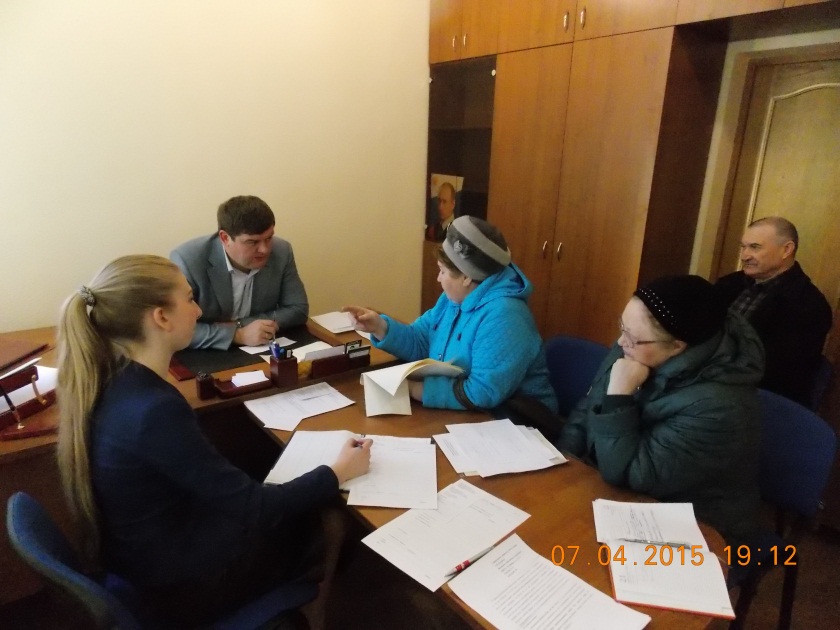 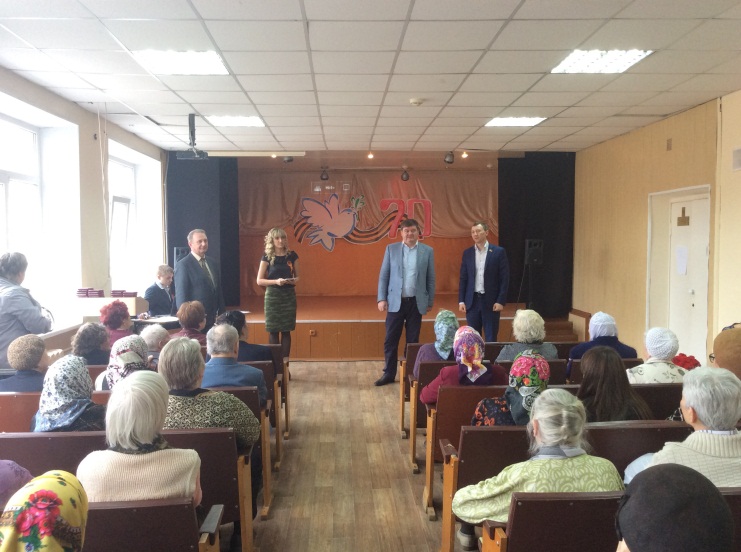 Поздравления жителей округа с 23 февраля, 8 марта, с Пасхой, с Днем МеталлургаСотрудничество с Советом Ветераном, спонсорская помощьПомощь в организации и проведении мероприятий организации «Память сердца», спонсорская помощьПри содействии с Администрацией Металлургического района осуществлялась обрезка деревьев и асфальтирование внутридворовых дорогВ 2014 году была решена проблема с отоплением в доме №5а по ул. Комаровского, а также дома №35 по ул. 50 лет ВЛКСМДепутатом была оказана спонсорская помощь Районному Совету ветеранов (подписка газеты «Ветеран Урала»)Полезные телефоны*отпечатано на личном принтере депутата П.С. Ищенко.Тираж 150 экз.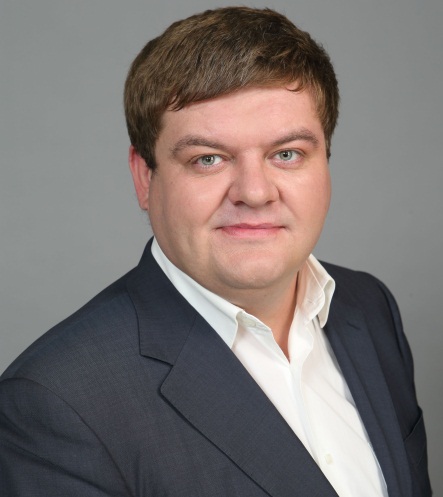 Уважаемые избиратели!Прошел год с вступления меня в должность депутата.Этот год оказался непростым, так как пришлось провести много работы. Необходимо было познакомиться с активами домов, вникнуть в проблемы жильцов округа и постараться их решить. Считаю, что благодаря совместной работе нам многое удалось. Решая вопросы и проблемы, я старался сделать жизнь хоть чуточку, но лучше, на мой взгляд, в этом и заключается работа депутата, как народного избранника. Планирую не останавливаться на достигнутом и продолжать работать, уверен, что благодаря нашей с вами совместной работе и усилиям у нас все получится. Очень надеюсь, что оправдал ваши надежды, спасибо за доверие и поддержку!Ваш депутат                          Петр ИщенкоГород Челябинск Металлургический районИзбирательный округ №20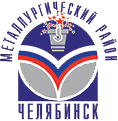 Отчетдепутата Совета депутатов Металлургического районаПетра Ищенкопо работе в избирательном округе с сентября 2014 по октябрь 2015 года